有些秘密永远无法掩盖，有些恐惧永远难以忘怀......英伦惊悚作家阿曼达·梅森（Amanda Mason）作者简介：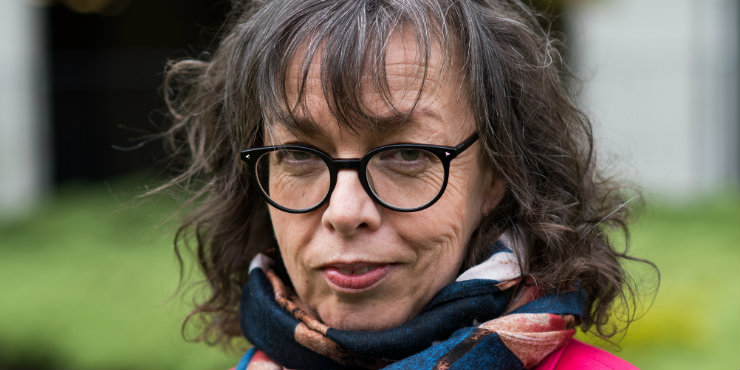 阿曼达·梅森（Amanda Mason）在北约克的惠特比出生并长大。她曾在达丁顿艺术学院（Dartington College of Arts）学习戏剧，先后从事设计和戏剧导演，后来开始写作。几年来，她靠打零工谋生，其中包括表演街头魔术喜剧，后来成为一名教师，在英国、意大利、西班牙和德国工作。她现在住在约克，放弃了教学工作，开始全职写作。她的短篇小说已发表在多部选集上。她的处女作《任性的女孩》（The Wayward Girls）入围德博拉·罗杰斯奖（Deborah Rogers Prize）长名单。中文书名：《任性的女孩》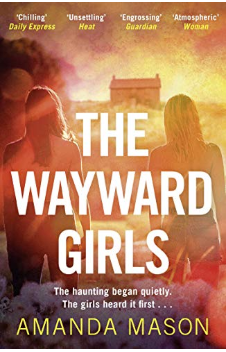 英文书名：THE WAYWARD GIRLS作    者：Amanda Mason出 版 社：Bonnier/Zaffre 代理公司：ANA/Conor Cheng页    数：429页出版时间：2019年9月代理地区：中国大陆、台湾审读资料：电子稿类    型：惊悚悬疑内容简介：本书是作者的处女首秀，是一部扣人心弦、令人毛骨悚然的作品，讲述了两姐妹玩一个危险的游戏，但这个游戏逐渐变得非常真实。爱看《墙里的女孩》（The Girl in the Walls）和《小陌生人》（The Little Stranger）的读者一定会喜欢。闹鬼事件悄然开始。女孩们首先听到了它……

    当年……1976年，卢（Loo）和妹妹毕（Bee）与艺术家父母和狂野的兄弟姐妹住在荒郊野外的一个破旧的小屋中。他们的母亲凯西（Cathy）曾想逃跑过更简单的生活，但事与愿违，他们一家发现自己被孤立，被邻居们回避。在闷热的夏天，房子里莫名其妙的声音和事件开始干扰这家人，直到它们侵入他们每一个清醒的时刻……
时间回到现在……卢现在改名叫露西（Lucy），被叫回童年的家中。一群陌生人正在寻找关于这所房子和住户们的真相。但露西是否准备好面对多年前的真实情况？媒体评价：
    “这是一部令人不寒而栗的处女作。”----《每日快报》（Daily Express）“十分精彩，令人毛骨悚然。”----I newspaper

    “一个近乎完美的鬼故事。”----《卫报》（The Guardian）

    “确实有一种令人不安的力量。”----《热度杂志》（Heat Magazine）
“有一种阴森恐怖的气氛。”----《妇女》杂志（Woman）
“太棒了……具备成为恐怖经典的所有条件。”----《我的周刊》（My Weekly）
“一本令人不寒而栗的幽暗读物，过去的秘密渗透入到现在的生活中。”----《星期日快报》（Sunday Express）

    “扣人心弦、引人入胜、精美绝伦。”----杰丝·基德（Jess Kidd），《罐子里的东西》（Things in Jars）的作者
“太精彩了。阿曼达·梅森是悬念大师。”----黛博拉·奥康纳（Deborah O'Connor）
中文书名：《隐藏之所》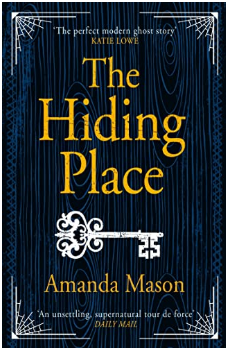 英文书名：THE HIDING PLACE  作    者：Amanda Mason出 版 社：Bonnier/Zaffre 代理公司：ANA/Conor Cheng页    数：381页出版时间：2021年1月代理地区：中国大陆、台湾审读资料：电子稿类    型：惊悚悬疑内容简介：风里一定有什么东西，还是在水中？有关意想不到、神秘、黑暗的故事，甚至彻头彻尾的恐怖故事，都在变得越来越受欢迎，而阿曼达·梅森（Amanda Mason）正是新哥特式小说的排头兵。这里没有信号。当然没有，这里从来都没有信号。房子里悬崖太紧了，完全被遮住了。但她还是握紧手机，紧紧盯着屏幕，希望信号格能变到满格，同时绞尽脑汁地思考。”厨房里一片狼藉，她靠着水槽下的橱柜，叉着两条腿，坐在地板上——这个姿势既不优雅，也不淑女——她能闻到血的味道。不，那一定只是她愚蠢的想象。控制住自己，她想，她因为太过用力地抓着电话而手指生疼，控制住自己，站起来，接着——她停了下来，抬起头，仔细地听着。那声音十分微弱，太轻了，她不能确定究竟有没有声音，但是那难道不是……她竭力想听清楚。那难道不是有人在楼上故意缓慢移动的声音吗？马上——她想，她的心脏砰砰直跳——马上站起来。内尔·加利利（Nell Galilee），她的丈夫和12岁的继女莫德（Maude）一起来到他们在海边租的一间度假别墅，莫德之前卷入了一些麻烦事件，因此一家人很需要离家一段时间，远离曾经的时间和空间，于是他们匆匆忙忙地来到这里。内尔自小在这个风吹草动的小镇里长大，对于这次回归，她感触良多。没过多久，一位邻居就认出了她，并且似乎迫不及待地想要重建她们的友谊，但她自己甚至不记得曾经和这个女人做过朋友。小屋似乎已经空置一段时间了，内尔一到这里便觉得不舒服。这个地方有些不对劲……父母违背她的意愿就把她带到此处，莫德对此十分愤怒。随着父亲的注意力被别处吸引，不再过分关注她，莫德和快就对房子里的奇怪氛围着了迷。她卧室上方的屋顶梁上有一些特殊的痕迹，而在另一个房间里，在一个隐蔽的地方，也有一个小小的、令人不安的东西。随着房子的秘密被逐渐揭露，内尔变得越来越不安，而莫德则越发痴迷。但这些女人——还有她们周围的女人——也都隐藏着自己的秘密，很快，事情开始超可怕的方向发展。本书带有达芙妮·杜穆里埃（Daphne du Maurier）的那种当代的持续不安和紧张感，是一部美妙的令人惶恐不安的小说，它讲述了有关母亲和女儿、真相和欺骗，以及人们为了获得掌控自己生活的权力会走多远的故事。这是创作了《任性的女孩》（THE WAYWARD GIRLS）的著名作者的第二部令人毛骨悚然的小说。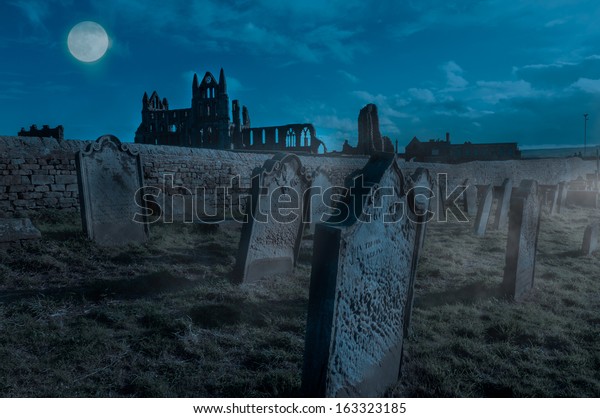 媒体评价：有些秘密永远无法掩盖……	“宛如一场超自然巡回演出。”----《每日邮报》（Daily Mail）“读罢一直萦绕心头，很有氛围感。”----A·J·葛奴斯（A.J. Gnuse），《墙里的女孩》（Girl in the Walls）的作者“是一个完美的现代鬼故事。”----凯蒂·罗威（Katie Lowe），《复仇者》（The Furies）的作者“梅森是当今最好的恐怖作家之一。”----杰丝·基德（Jess Kidd）谢谢您的阅读！请将回馈信息发至：程衍泽 (Conor)安德鲁﹒纳伯格联合国际有限公司北京代表处北京市海淀区中关村大街甲59号中国人民大学文化大厦1705室, 邮编：100872电 话：010-82504406手 机：13072260205（微信同号）传真：010-82504200Email: Conor@nurnberg.com.cn网址：www.nurnberg.com.cn微博：http://weibo.com/nurnberg豆瓣小站：http://site.douban.com/110577/微信订阅号：ANABJ2002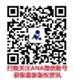 